РеспубликæЦæгатИрыстон - АланийыГорæтгарон районы Донгæрон хъауы бынæттонхиуынаффæйады администрациУ Ы Н А Ф Ф Æ                                     Администрация Донгаронского сельского поселения Пригородного районаРеспублики Северная Осетия – Алания       П О С Т А Н О В Л Е Н И Е«27» февраля 2023 года                 с.Донгарон                                                  №9Об утверждении «Положения о порядке расходования средств резервного фонда администрации Донгаронского сельского поселения  муниципального образования Пригородный район»В соответствии с пунктом 6 статьи 81 Бюджетного кодекса Российской Федерации от 31 июля 1998 г. №145–ФЗ и Положения о бюджетном процессе в  Донгаронском сельском поселении,  утвержденного  Решением Собрания представителей Донгаронского сельского поселения от 03.12.2019 №22,  постановляю:Утвердить прилагаемое «Положение о порядке расходования средств резервного фонда администрации Донгароского сельского поселения Пригородного района РСО-Алания  (далее Положение).Разместить настоящее постановление на официальном сайте администрации  Донгаронского  сельского поселения и обнародовать   на информационных стендах Донгаронского  сельского поселения.  Настоящее постановление вступает в силу с момента его официального обнародования. Контроль исполнения настоящего постановления оставляю за собой.Глава администрации  Донгаронского сельского  поселения                                                                        Э.Ш. Булкаев Приложение к постановлению Донгароского сельского поселения  «___» _____ 2023г. №____Положение о порядке расходования средств резервного фонда администрации Донгаронского сельского поселения  муниципального образования Пригородный район1. Настоящее Положение разработано в соответствии со статьей 81 Бюджетного кодекса Российской Федерации от 31 июля 1998 г. №145 –ФЗ и устанавливает порядок выделения и использования средств резервного фонда администрации Донгаронского сельского поселения Пригородного района РСО-Алания. 	2. Резервный фонд администрации Донгаронского сельского поселения Пригородного района РСО-Алания создается для финансирования непредвиденных расходов и мероприятий местного значения, не предусмотренных в бюджете сельского поселения на соответствующий финансовый год.3. Объем резервного фонда администрации сельского поселения определяется решением о бюджете Донгаронского сельского поселения  на соответствующий год. 4. Средства резервного фонда администрации Донгаронского сельского поселения расходуются на финансирование:- проведения аварийно-восстановительных работ по ликвидации последствий стихийных бедствий и других чрезвычайных ситуаций, в том числе эпидемий, имевших место в текущем финансовом году;-иные непредвиденные расходы, не предусмотренные бюджетом района.5. Средства из резервного фонда администрации Донгаронского сельского поселения выделяются на основании распоряжения главы администрации Донгаронского сельского поселения. 6. Средства из резервного фонда администрации Донгаронского сельского поселения  выделяются на финансирование мероприятий по ликвидации чрезвычайных ситуаций только местного уровня. 7. Администрация Донгаронского сельского поселения ежеквартально информирует Собрание представителей Донгаронского сельского поселения о расходовании средств резервного фонда с отчетом об исполнении бюджета Донгаронского сельского поселения.  	8. Контроль за целевым использованием средств резервного фонда осуществляется администрацией Донгаронского сельского поселения.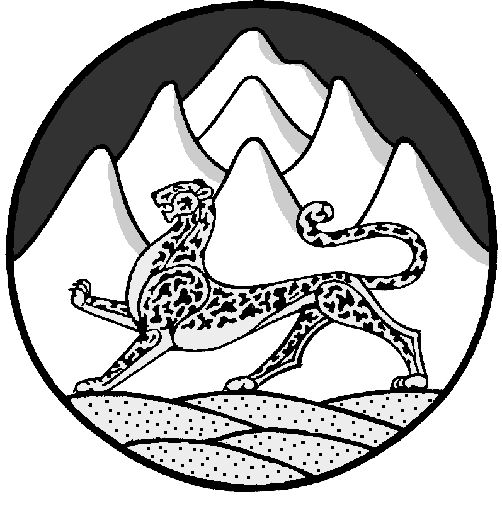 